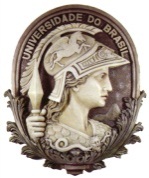 UNIVERSIDADE FEDERAL DO RIO DE JANEIROFORMULÁRIO PARA RECURSOCandidato(a): Programa de Apoio a Docente Recém Doutor Antonio Luís Vianna – (ALV’2020)CritériosPontuação MáximaJUSTIFICATIVAAtividades de ensino na graduação e Pós-graduação (anexar declaração).10 pontosOrientação concluída de IC, ME (anexar Ata de defesa).10 pontosAtividade de extensão (Aprovada na congregação da Unidade e cadastrada no SIGA) (anexar ata ou cadastro no SIGA).05 pontosArtigos publicados ou outra produção intelectual similar para área. 10 pontosParticipação em bancas de TCC ou PG (anexar as Atas ou declarações de defesa/exame de seleção).10 pontosProposta apresentada inserida em linha de pesquisa do PPG que apoia o projeto.(anexar Carta de apoio ao projeto da Coordenação de PPG).15 pontosAtividades de gestão e representação (atuação administrativa e/ou acadêmica na Unidade ou em Conselhos Superiores da UFRJ) (anexar declaração ou Portaria de nomeação).10 pontosAvaliação ad hoc.30 pontosNão é passível de RecursoTotal100 pontos